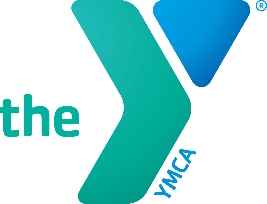 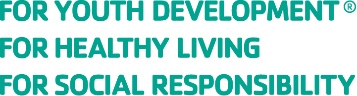 YMCA SWIMMING TEAM & COACH INFORMATION2019-2020Welcome to the 2019-2020 YMCA Swimming year!Thank you for everything you do to promote youth development and to encourage achievement, build relationships and create a sense of belonging in our youth. You are strengthening our community as you help them reach their full potential!As we start the new competitive year, please review the following information, some of which is NEW for this year.RESOURCESRegional Representative: Todd Marsh    Todd.marsh@ymcatvidaho.orgPlease contact me with any questions you have. I am here to assist you, your team and your YMCA in offering the best program possible.Officials Coordinator: Earl Long  Earl.long@comcast.netCommunicates with local officials and the national YMCA Officials Committee and helps coordinate trainings and development.CEO/COO Partner: TBAAdvocates for YMCA Swimming and Diving at the YMCA senior leadership level.Available to consult with fellow CEOs and COOs on the benefits and best practices of competitive swimming and diving.Regional CommitteeTBAYMCA Swimming Rules and Guidelines Rules That Govern YMCA SportsSwimming Addendum to the Rules That Govern (updated as of Oct. 1)YMCA Meet Sanction Rules (updated for 2019-20)Program Guidelines for YMCA SwimmingY Swimming Coach Certification Requirements (updated for 2019-20)Y Meet FAQs COMMUNICATIONRegional Website: www.teamunify.com/pnysaContains information specific to our region. It is also linked to the national site. Please share your meet information, contacts and league information with me so that I can post it on our website.National Website: www.ymcaswimminganddiving.orgContains information for coaches, swimmers, officials and teams. It also has all of the rules and guidelines for operating your YMCA program.COACH CERTIFICATIONAll YMCA swim coaches are expected to maintain the minimum certification standards established by the YMCA of the USA. Please review the YMCA Coach Certification Requirements document thoroughly, noting the YMCA approved courses and policies for recertification. Courses that are not on that list cannot be approved for coach registration and certification. New: Child/Athlete Protection Training. This must be taken every 12 months. Approved trainings are listed in the document mentioned above.SAFE SPORTThe Safe Sport Act expands requirements around sexual abuse prevention for organizations that arrange amateur athletic competition for youth. The federal law carries implications for YMCAs, as well as staff and volunteers who interact with youth participants. Y-USA has specific requirements for staff and volunteers at its national events, which include screening, child protection training, as well as a code of conduct acknowledgement.  Local requirements are determined by each local YMCA, in consultation with its legal counsel and in consideration of additional state and local laws.  It is up to the local YMCA to ensure the requirements for local YMCA staff and volunteers are met.  See the following resources for more information, or you may contact Y-USA at childprotection@ymca.net or call Praesidium’s helpline at 855-347-0751.YUSA Safe Sport Act FAQANNUAL REGISTRATIONOpens: Sept. 1, 2019Deadline: Dec. 1, 2019 or prior to the entry deadline for any sanctioned YMCA meet, whichever is earlier.Coach Registration is free until Dec. 1. Between Dec. 2 and April 5, each coach registration submitted will be charged $25 to the credit card on file for your team registration fee. Coach registration will be free between April 6 and July 1 and will be charged $25 after July 1.Access Registration: regional website, national website, or if your team is a TeamUnify customer, go to YMCA Admin tab on left side of screen once you are logged in. For help with the process, go to the registration help page under the Coaches tab.Team Registration (for all YMCA teams):Team registration fee is $50 per team per year, paid online with a credit card at time of registration. This is the only payment option. Checks are not accepted. This is a secure payment system linked through the TeamUnify platform directly to the YMCA of the USA. An email will be sent that will include the payment information and a link to click on to print out the receipt. Credit cards accepted: Visa, Mastercard, Discover (No American Express).Please complete all team information as accurately as possible each year. This provides important data on the size, scope and structure of YMCA Swimming across the country.Coach Registration (for ALL YMCA coaches, not only head coaches or those who attend meets):Upload all certifications to the registration site. Do not mail paper copies. Enter the correct expiration dates (or date of completion for BLS/Professional Rescuer CPR and Child/Athlete Protection Training).Note: The YMCA of the USA requires annual recertification of BLS/Professional Rescuer CPR. You will enter the completion date of your CPR course, not the expiration date on your card.To access your YMCA deck pass, download the TeamUnify OnDeck app (free) to your smartphone. Your deck pass is accessible there. When any certification expires, your deck pass will automatically change to having a red X until your updated certification is uploaded and approved. You will show this deck pass in order to be on deck at any sanctioned YMCA meet including Nationals.Check the coaches listed for your team and remove any who are no longer with your program. When you enter the registration system, select YMCA Admin, then select the coach, select Edit and remove as YMCA coach. Use this link for further instructions: http://university.teamunify.com/ymca-registration-portal/ymca-coach-registration#YMCA-registration-3-7SANCTIONED YMCA MEETSA YMCA meet sanction may be issued for invitationals or championship level meets. Please read the requirements for each (posted on the national website). Participation in a sanctioned Y championship meet is required for swimmers to be eligible to compete at the YMCA National Championship meets.Payment of the $50 sanction fee is made online using a credit card at the time a sanction request is submitted. The sanction number is not issued until the sanction is approved. If a sanction request is denied, the payment will be refunded.Access sanction requests through the YMCA Admin section on your team website (for TeamUnify customers) or on your registration portal (access registration as if you were registering your team then select the YMCA Admin section).Meets seeking a YMCA sanction should use the YMCA sanctioned meet template, available on the national website. The completed meet information is uploaded with the sanction request.Sanction requests are due 60 days prior to the first day of the meet.REMINDER FOR HIGH SCHOOL TIMES : In order for a swimmer to use a time achieved in a high school meet for entry into any YMCA sanctioned meet, including Nationals, that high school meet has to have been USA Swimming Observed. Please work with your high school organizations to ensure that championship and large invitational meets are USA Swimming Observed.YMCA NATIONAL VIRTUAL MEETOctober 19-27, 2019*Information and meet packet is posted on the national website. You may conduct the meet as a closed intrasquad, dual or invitational as long as you have the required YMCA officials. Participation in this meet counts as one closed YMCA meet. This is the only virtual or intrasquad meet that may be counted as a closed YMCA meet toward championship qualification. All YMCA teams are encouraged to take part in this unique competitive opportunity.*Alternate dates are Nov. 16-Dec. 1 for those states where high school swimming restricts participation in YMCA swimming in the fall.REGIONAL INFORMATION2020 YMCA NORTHWEST REGIONAL CHAMPIONSHIPS – FEB 28-MARCH 1-Boise, IDTreasure Valley Family YMCA –Boise City Aquatic Center -5959 N Discovery Way, BoiseNATIONAL WEBSITE UPDATEDThe YMCA Swimming and Diving website, provided through TeamUnify, has been updated. The information and functionality has expanded and the look is slightly different. Please take time to explore.LINKLink is the YMCA’s knowledge-sharing and social-networking platform. It replaced the Y Exchange site early in 2019. Your Y Exchange login gives you access to Link. This site is the primary place that YMCA information and knowledge is shared. Visit regularly. Ask and answer questions. Share competitive swimming knowledge with other Y staff (especially aquatic directors, coaches and fellow youth development staff). Log in and learn more.